FACT SHEET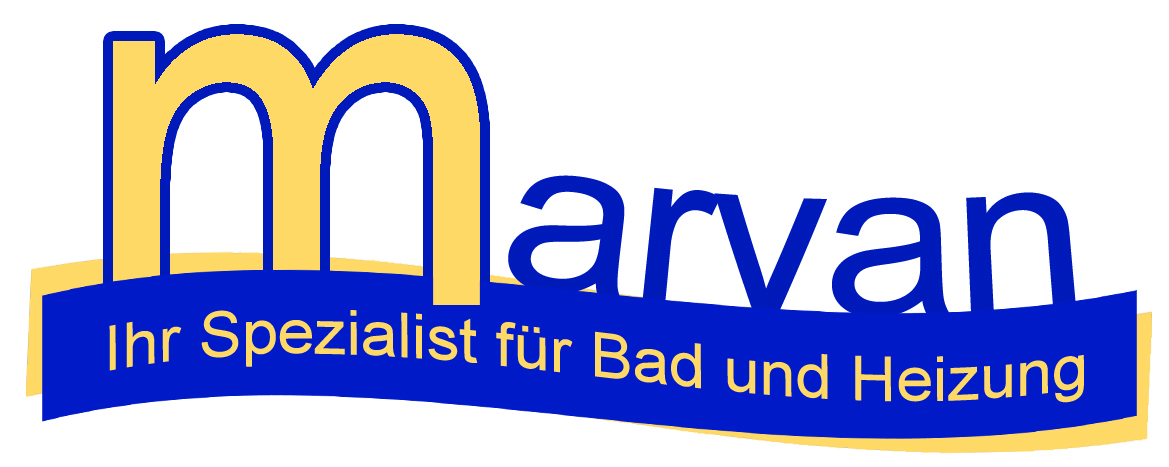 Firmenname:	Ing. Marvan GesmbHGründungsjahr:	1896Firmensitz und Schauraum:	Reumannplatz 18, 1100 WienGeschäftsführer:	Ing. Matthias Marvan	Patrick JirkuAnzahl Mitarbeiter:	8Spezialist für:	-   Wannentür-Einbau in bestehende Badewannen Wannentür-Einbau in neue BadewannenBarrierefreie und barrierearme BadezimmergestaltungBad von A - Z (Renovierung und Neugestaltung)Gasheizungen, ThermentauschGasgerätetauschKlima-AnlagenFür Vertrieb und Vermarktung von Magic Bad® (die nachträglich einbaubare Badewannentür) und Variodoor® (Badewanne mit integrierter Badewannentür) wurde die Marvan & Marvan Produktentwicklungs- und Vertriebs GmbH gegründet. Gründungsjahr:	2006Geschäftsführer:	Ing. Christoph MarvanFirmensitz:	Gellertgasse 55, 1100 WienWichtige Märkte:	Österreich, Deutschland, Tschechien, Schweiz, 	Norditalien, Belgien, Luxemburg, Slowakei